Вариант проверочной работы по ИЗО за 2 класс1. Как называется профессия человека, который придумывает и проектирует здания     а) композиторб) архитектор     в) актер2.   Чем рисует художник?А –карандашами                 В – гуашью             Б – клеем                               Г – цветными мелками__________________________________________________________________3. Можно ли назвать скульптора художником?    да)    нет)4. Выбери инструменты, которыми работает художника) пила, молоток, лопатаб) кисточка, карандаш, перо5. Какие три цвета основные?6. Выбери правильный ответесли смешать1- красный + жёлтый =(оранжевый или зеленый),     2- красный + синий = (оранжевый или фиолетовый),3-  жёлтый + cиний = (зеленый или фиолетовый)?7.  Как получить серый цвет? НапишиСмешать …             +             …8.  Чтобы получить тёплые цвета, нужно добавить к другим цветам  ___________ цвет.Чтобы получить холодные цвета, нужно добавить к другим цветам ____________ цвет.9. Какие цвета мы называем «звонкими»?10. Какие цвета мы называем «глухими»? Какую краску нужно добавить , чтобы получить эти цвета?11. Чтобы изобразить доброго героя, нужно использовать ___________________ цвета, ___________________ линии.12. Какой это герой, добрый или злой?Красивые глаза, веселая улыбка, красивая одежда? ______________________.  Какие цвета нужно использовать, чтобы передать характер этого героя? _________________________ ___________________.13.  Напиши название и автора картины.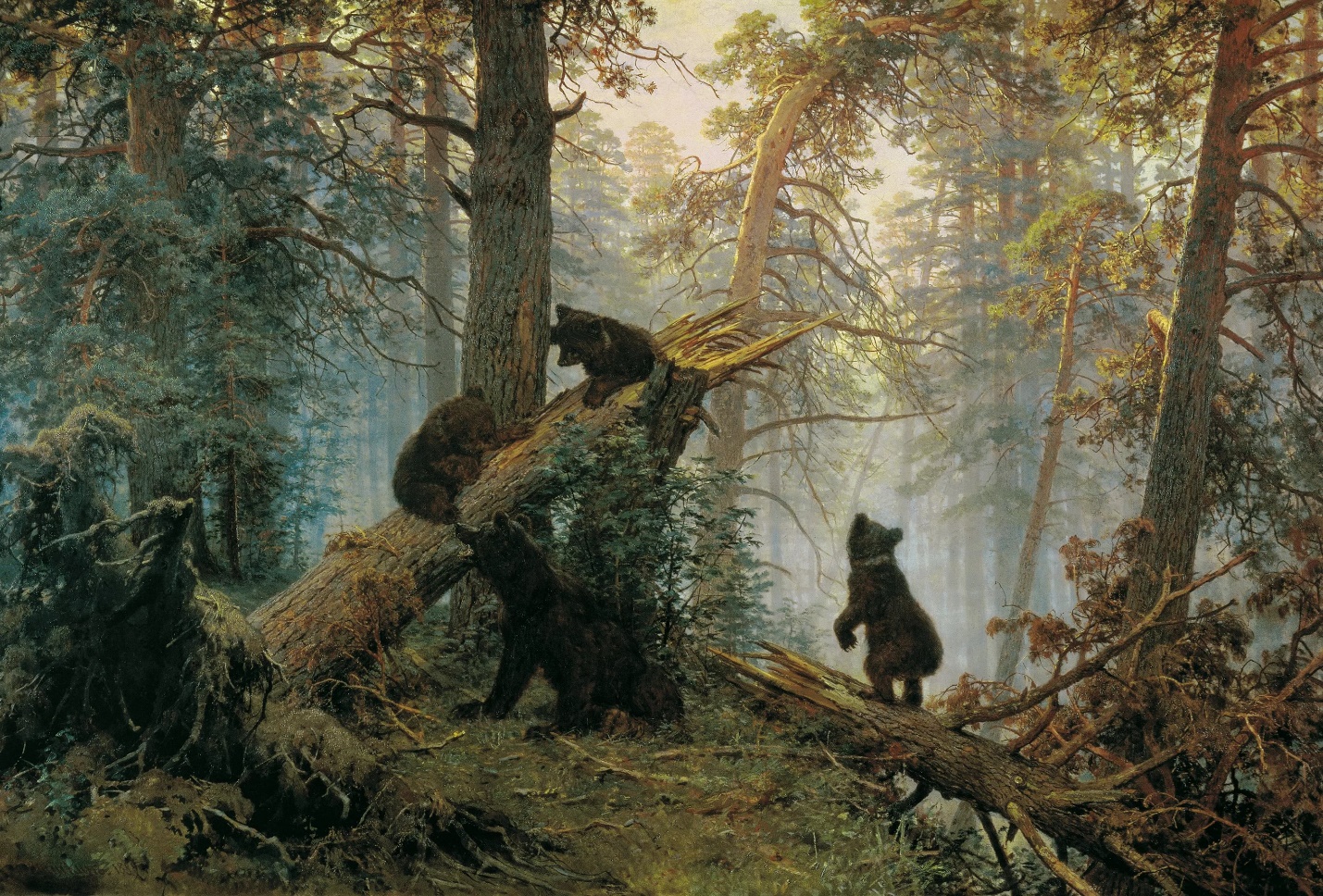 